Encore des nouvelles du 1 Avril !                                                   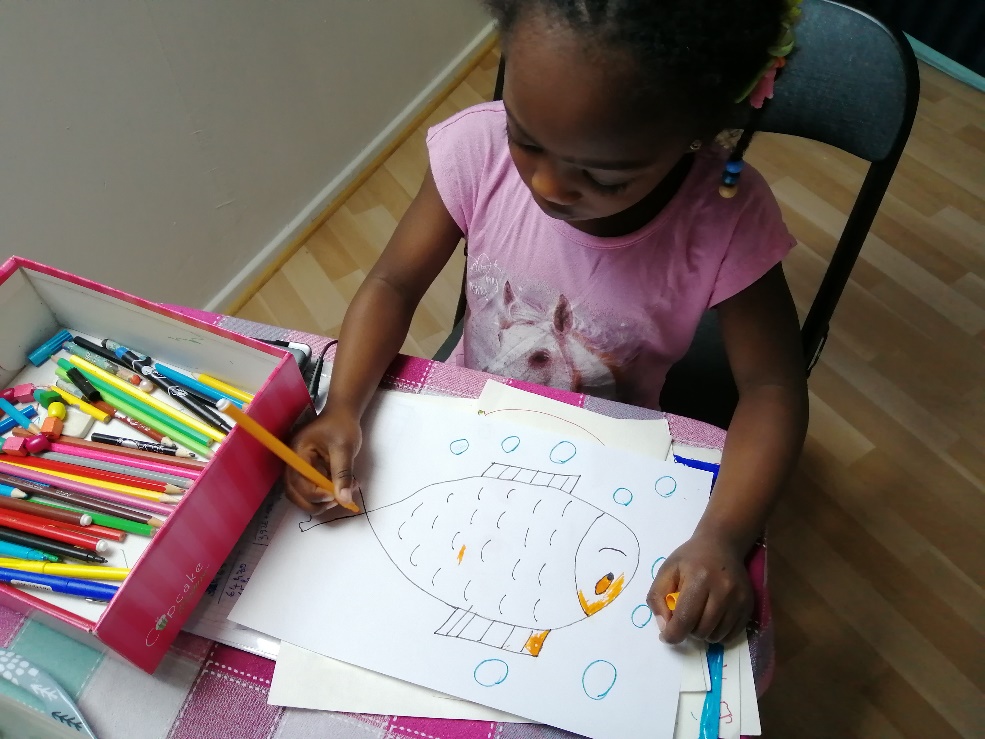 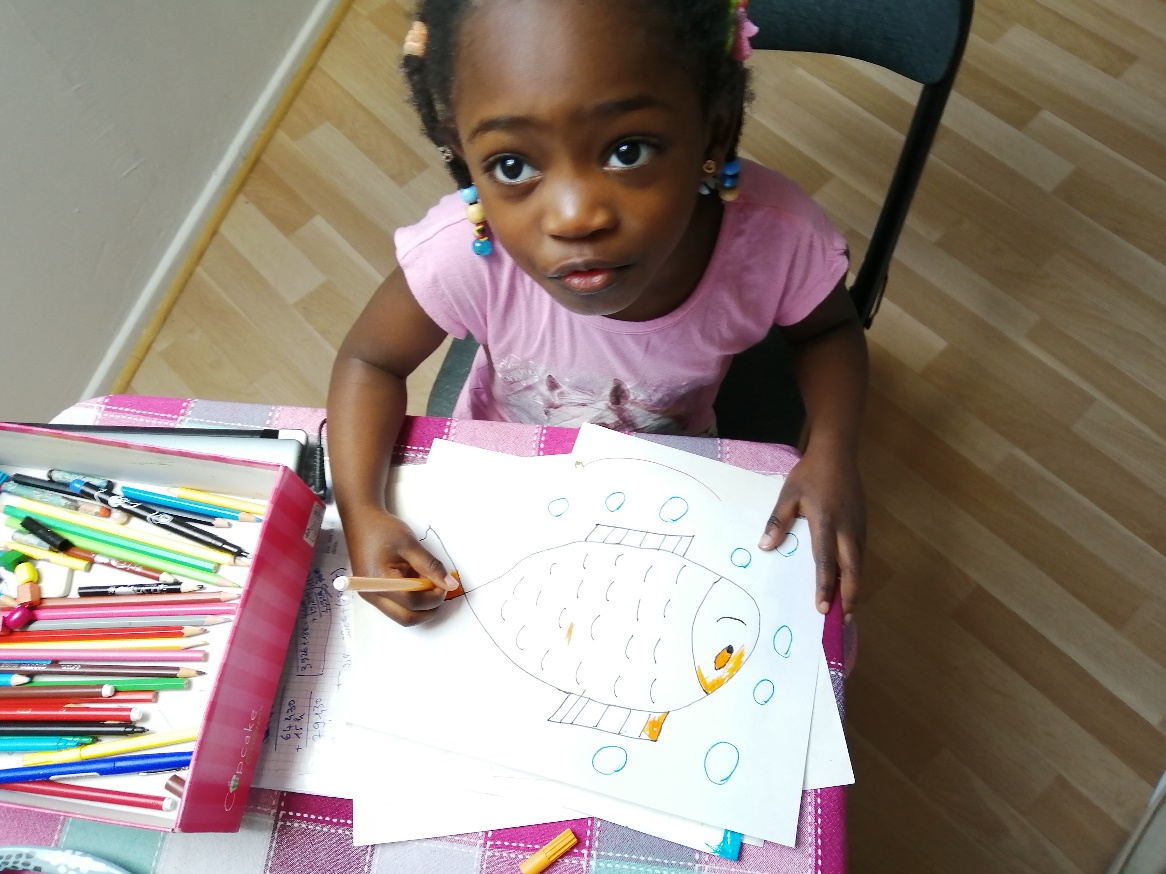 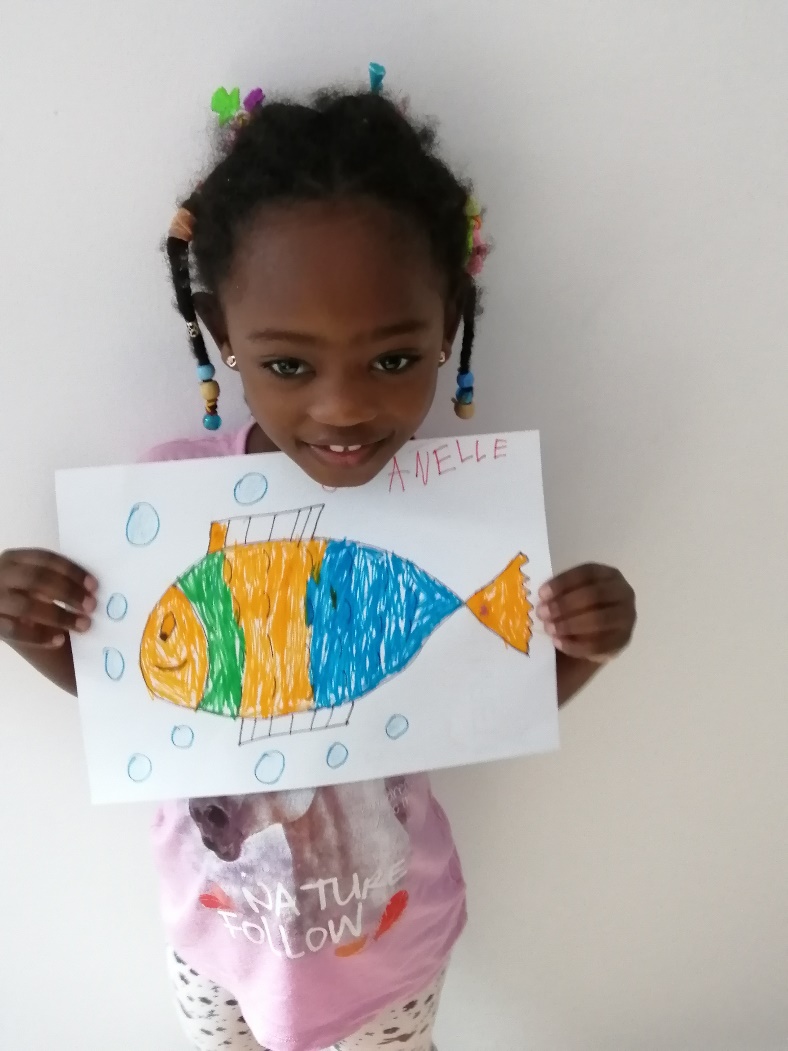 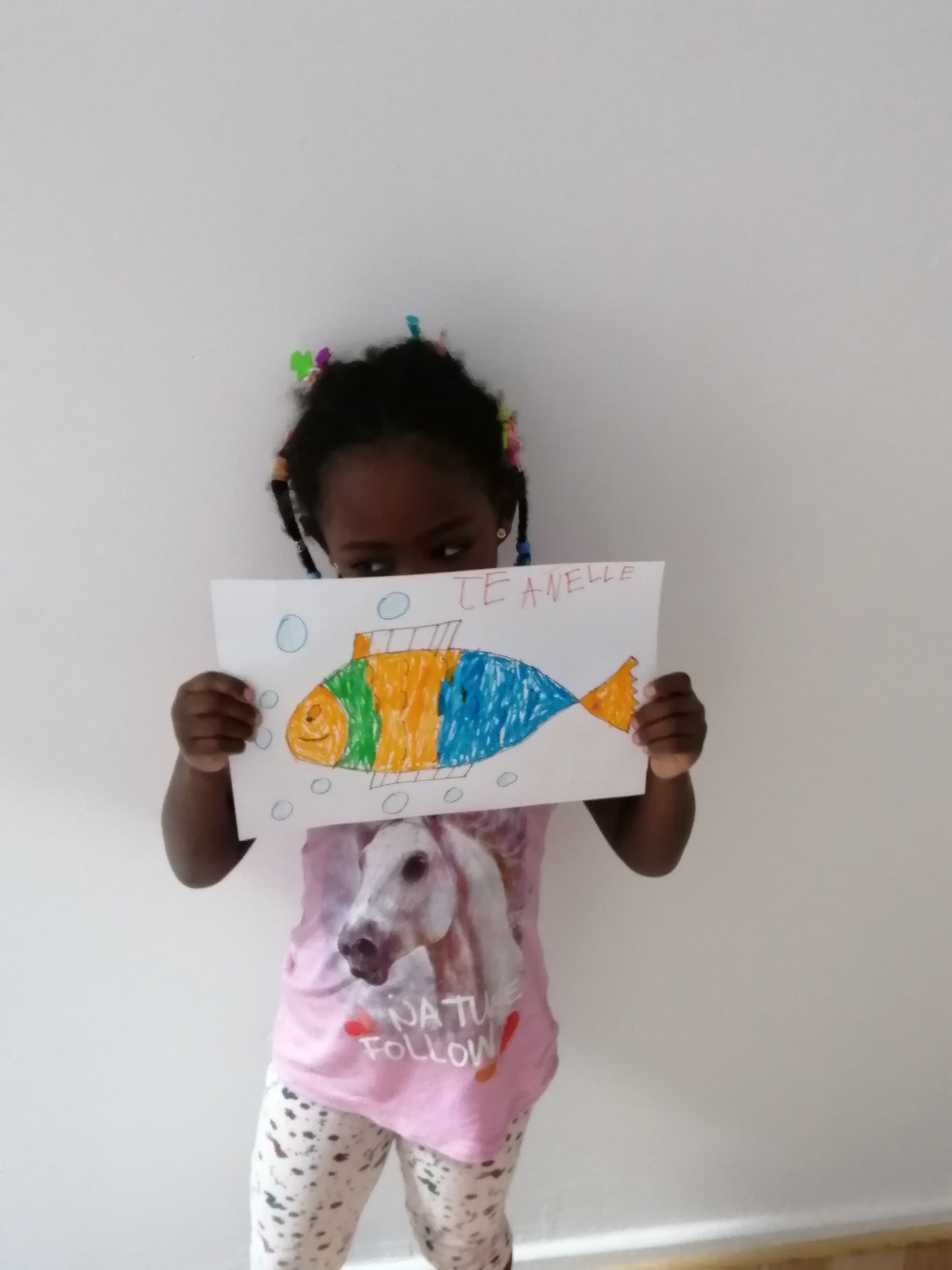 Et un grand coucou de Jeanelle à tous ses amis de moyenne section.Quel beau poisson !